Application form: 
challenging future duty/duties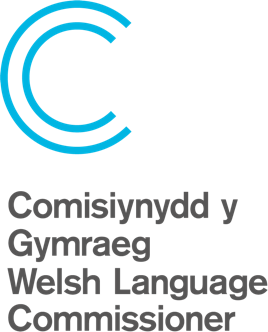 An organisation may challenge the requirement to comply with a standard that is a future duty by completing and returning this application form. 
The same form or separate forms can be used if making an application 
in relation to more than one standard that is a future duty.An application to challenge a future duty must be made before the imposition day of a standard. Otherwise, a separate application may 
be made to challenge an existing duty. Details regarding how an application is processed can be found in the procedure entitled Challenge and Appeals: Compliance Notices. The procedure should be read before completing this application form.Section 1: Contact detailsSection 2: Details of organisationSignature:       						Date:      Name:      Address:      Postcode:      Phone number:      E-mail address:     Name of organisation:      Note which standards regulations apply to your organisation 
(e.g. Welsh Language Standards (No.1) Regulations):Section 3: Details of the application for a determinationNote here which standard(s) the organisation is challenging. For each standard, please include the following details:
• the number of the standard in the regulations;
• the wording of the standard in the regulations;
• the imposition date in the compliance notice; and
• any variation made to the standard e.g. if the compliance notice requires the organisation 
to comply with the standard in some circumstances, but not in other circumstances, or in 
some area or areas, but not other areas.Section 4: Reasons for the applicationThe reasons why the organisation considers that the requirement to comply with the standard(s), or to comply with the standard(s) in a particular way, is unreasonable or disproportionate. Please note your reasons separately for each standard. You are also welcome to attach further evidence to support your application.If relevant, please note how the requirement could be varied in order for the organisation 
to consider it reasonable and proportionate (e.g. extending the imposition day).